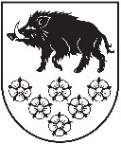 LATVIJAS REPUBLIKAKANDAVAS NOVADA DOMEDārza iela 6, Kandava, Kandavas novads, LV – 3120, Reģ. Nr.90000050886,Tālrunis 631 82028, fakss 631 82027, e-pasts: dome@kandava.lvSĒDES  PROTOKOLSKandavā2016.gada 30.jūnijā     					                                 Nr.9Sēde sasaukta  		plkst.13.00Sēdi atklāj   			plkst. 13.00Sēdi vada   		            A.Ķieģelis, domes priekšsēdētāja vietnieks                                                        Sēdi protokolē 	           A.Dundure, kancelejas vadītājaSēdē piedalās 	         G.Birkenšteins, S.Ezeriņa, R.Fabjančiks, 11  deputāti                           L.Gudakovska, G.Indriksons, A.Ķieģelis, I.Lasis,  I.Ozols,                                             I.Priede, D.Rozenfelds,  S.ZvirgzdiņaSēdē nepiedalās	          V.V.Dreimanis ( attaisnotu iemeslu dēļ)4 deputāti		         A.Petrevica ( attaisnotu iemeslu dēļ)			          N.Štoferts ( atvaļinājums)			          S.Tiltiņa ( atvaļinājums)Sēdē piedalās pašvaldības administrācijas darbinieki, pieaicinātās personas:  E.Dude, domes izpilddirektors, D.Rudēvica, Finanšu nodaļas vadītāja, A.Alase, Juridiskās un personāla nodaļas vadītāja, E.Zeltzaķe, Juridiskās un personāla nodaļas juriste, A.Šimkēviča, Nekustamo īpašumu nodaļas juriste, G.Cīrule, Attīstības un plānošanas nodaļas vadītāja, D.Gudriķe, sabiedrisko attiecību speciāliste, L.Šupstika, sabiedrisko attiecību speciāliste, S.Bērziņa, Nekustamo īpašumu nodaļas vadītāja, J.Jefremovs, Būvvaldes vadītājs, I.Leitarts, domes pašvaldības aģentūras „Kandavas novada sociālais dienests” direktors, M.Jēce, Cēres pagasta pārvaldes vadītāja,  R.Diduha, Zemītes pagasta pārvaldes vadītāja, J.Kālis, Zantes pagasta pārvaldes vadītājs, D.Priede, Vānes pagasta pārvaldes vadītāja,  R.Zariņš, Kandavas novada Pašvaldības policijas priekšnieks, Dz.Rabkēviča, SIA “Tukuma slimnīca” valdes priekšsēdētāja, E.Lavrinoviča, Kandavas internātvidusskolas direktoreSēdes vadītājs A.Ķieģelis paziņo, ka domes sēdes darba kārtībā iekļauti  19 jautājumi un 4  papildjautājumi:1. (20.) Par papildatvaļinājuma ikgadējā apmaksātā atvaļinājuma  daļas piešķiršanu domes priekšsēdētājam N.Štofertam2.  (1.)  Par SIA “Tukuma slimnīca” 2015.gada pārskata apstiprināšanu 3. (21.) Par deputāta R.Fabjančika atbrīvošanu no Finanšu, plānošanas un novada attīstības komitejas locekļa pienākumiem4. (22.) Par deputāta D.Rozenfelda atbrīvošanu no Finanšu, plānošanas un novada attīstības komitejas locekļa pienākumiem[..]A.Ķieģelis lūdz balsot par diviem lēmuma projektiem:1) deputāta D.Rozenfelda jautājuma “Par Kandavas internātvidusskolas tālāko finansēšanas nodrošinājumu” iekļaušanu sēdes darba kārtībā;2) par jautājuma izskatīšanu domes ārkārtas sēdē pēc valdības pirmdienas sarunām.Balsojot: PAR – 4  ( S.Ezeriņa, R.Fabjančiks,  G.Indriksons, D.Rozenfelds),NOLEMJ: Neiekļaut dienas kārtībā deputāta D.Rozenfelda iesniegto jautājumu “ Par Kandavas internātvidusskolas tālāko finansēšanas nodrošinājumu”Balsojot: PAR –  7 ( G.Birkenšteins, L.Gudakovska, A.Ķieģelis, I.Lasis, I.Ozols, I.Priede, S.Zvirgzdiņa), PRET- (0), ATTURAS – 4 ( S.Ezeriņa,  R.Fabjančiks, G.Indriksons, D.Rozenfelds), NOLEMJ: Sasaukt domes ārkārtas sēdi pēc pirmdienas ( 04.07.2016.)  valdības sarunām par internātskolu finansēšanas modeli.Pamatojoties uz  augstāk minēto un  likuma „Par pašvaldībām” 31.pantu,Dome, atklāti balsojot: PAR –  7 ( G.Birkenšteins,  L.Gudakovska,  A.Ķieģelis, I.Lasis, I.Ozols,    I.Priede, S.Zvirgzdiņa)PRET –  0 , ATTURAS –  4 , ( S.Ezeriņa, R.Fabjančiks, G.Indriksons, D.Rozenfelds)NOLEMJ: 1. Iekļaut domes sēdes darba kārtībā 4 papildjautājumus.2. Apstiprināt domes sēdes darba kārtību ar  23  jautājumiem.DARBA KĀRTĪBA1. Par SIA “Tukuma slimnīca” 2015.gada pārskata apstiprināšanu 2. Par Kandavas novada domes 2015.gada publiskā pārskata apstiprināšanu3.Par Kandavas novada domes saistošo noteikumu Nr. 5 „Grozījumi  Kandavas novada domes 2009. gada 30.jūlija  saistošajos noteikumos Nr. 5 „Kandavas novada domes nolikums” apstiprināšanu4. Par Kandavas novada domes saistošo noteikumu Nr.6 “Grozījumi Kandavas novada domes 2016.gada 28.janvāra saistošajos noteikumos Nr. 1 “2016.gada pamatbudžets un speciālais budžets” apstiprināšanu 5. Par SIA “Atkritumu apsaimniekošanas sabiedrība “Piejūra”” 2015.gada pārskata un vidēja termiņa darbības stratēģijas 2016.-2020.gadam apstiprināšanu6. Par Kandavas novada domes iekšējo noteikumu „Kandavas novada domes 2015. gada 29. oktobra iekšējos noteikumos „Par nedzīvojamo telpu nomas maksu” grozījumu apstiprināšanu7. Par Kandavas novada domes pašvaldības aģentūras “Kandavas novada sociālais dienests” vidēja termiņa darbības stratēģijas 2013.-2016.gadam izvērtēšanu8. Par Kandavas novada domes pašvaldības aģentūras “Kandavas novada sociālais dienests” vidēja termiņa darbības stratēģijas 2017.-2019.gadam apstiprināšanu9. Par nekustamā īpašuma nodokļa parāda piedziņu bezstrīda kārtībā no biedrības [..]10. Par nekustamā īpašuma nodokļa parāda piedziņu bezstrīda kārtībā no [..]11. Par operatīvo transporta līdzekļu pieņemšanu Kandavas novada domes bilancē12.Par transporta līdzekļa Mercedes – Benz VITO 111 pieņemšanu Kandavas novada domes bilancē13.Par nekustamā īpašuma nodokļa atvieglojumiem 14. Par nosūtīšanu komandējumā uz Ghelăuza r-l Străşeni    (Moldovas Republika)15. Par nosūtīšanu komandējumā uz Desboro ( Lielbritānija)16. Par nosūtīšanu komandējumā uz Samuelu ( Portugāle)17. Par Kandavas novada domes sēdes 2016.gada 28.aprīlī (protokols Nr.6  19.§) lēmuma “Par zemes ierīcības projekta izstrādes uzsākšanu īpašumā “Kausi”, Vānes pagasts, Kandavas novads” atcelšanu18. Par nomas maksas noteikšanu neapdzīvojamām telpām Apiņu iela 6/8 un Ķiršu iela 12A, Kandava, Kandavas novads19. Par zemes nomu Kūrorta ielā 3A, Kandava, Kandavas novads elektroauto uzlādes stacijas uzstādīšanai20.Par papildatvaļinājuma un ikgadējā apmaksātā atvaļinājuma  daļas piešķiršanu domes priekšsēdētājam N.Štofertam  21. Par deputāta R.Fabjančika atbrīvošanu no Finanšu, plānošanas un novada attīstības komitejas locekļa pienākumiem22. Par deputāta D.Rozenfelda atbrīvošanu no Finanšu, plānošanas un novada attīstības komitejas locekļa pienākumiem23. Domes priekšsēdētāja vietnieka A.Ķieģeļa, izpilddirektora E.Dudes pārskats par paveikto jūnija mēnesī1.§Par SIA “Tukuma slimnīca”  2015.gada pārskata apstiprināšanu Ziņo: Dz.RabkevičaPar jautājumu izsakās: D.RozenfeldsPamatojoties uz likuma “Par pašvaldībām” 21.panta pirmās daļas 2.punktu, 70.panta pirmās daļas 2.punktu un 71.panta pirmo daļu,Dome, atklāti balsojot: PAR –  11 ( G.Birkenšteins, S.Ezeriņa, R.Fabjančiks, L.Gudakovska, G.Indriksons, A.Ķieģelis, I.Lasis, I.Ozols, I.Priede, D.Rozenfelds, S.Zvirgzdiņa)PRET –  0 , ATTURAS –  0 , NOLEMJ: Apstiprināt SIA “Tukuma slimnīca”  2015.gada pārskatu.2.§Par Kandavas novada domes 2015.gada publiskā pārskata apstiprināšanu Ziņo: E.DudePar jautājumu izsakās: I.PriedePamatojoties uz likuma “Par pašvaldībām” 72.pantu, Likuma par budžetu un finanšu vadību 14.panta trešo daļu un Ministru kabineta 2010.gada 5.maija noteikumiem Nr. 413 “Noteikumi par gada publiskajiem pārskatiem”,Dome, atklāti balsojot: PAR –  11 ( G.Birkenšteins, S.Ezeriņa, R.Fabjančiks, L.Gudakovska, G.Indriksons, A.Ķieģelis, I.Lasis, I.Ozols, I.Priede, D.Rozenfelds, S.Zvirgzdiņa)PRET –  0 , ATTURAS –  0 , NOLEMJ: 1. Apstiprināt Kandavas novada domes 2015.gada publisko pārskatu.2.Kancelejai nodrošināt 2015.gada publiskā pārskata publicēšanu Kandavas mājas lapā www.kandava.lv  ( pārskats publicēts mājas lapā vietnē: pašvaldība- publiskie pārskati)3.§Par Kandavas novada domes saistošo noteikumu Nr. 5 „Grozījumi  Kandavas novada domes 2009. gada 30.jūlija  saistošajos noteikumos Nr. 5 „Kandavas novada domes nolikums”” apstiprināšanuZiņo: A.AlaseKandavas novada domes saistošie noteikumi Nr.5 „Kandavas novada domes nolikums” apstiprināti  sēdē ( Nr.11, 3.§), ar grozījumiem, kas izdarīti ar:Kandavas novada domes saistošajiem noteikumiem Nr.10 „Grozījumi . Kandavas novada domes saistošajos noteikumos Nr.5 „Kandavas novada pašvaldības ” apstiprināti  sēdē ( Nr.15, 5.§);  Kandavas novada domes saistošajiem noteikumiem Nr.2 „Grozījumi . Kandavas novada domes saistošajos noteikumos Nr.5 „Kandavas novada domes ” apstiprināti 2010.gada 28.janvāra sēdē ( Nr.1, 6.§); Kandavas novada domes saistošajiem noteikumiem Nr.16 „Grozījumi . Kandavas novada domes saistošajos noteikumos Nr.5 „Kandavas novada domes ” apstiprināti 2010.gada 30.jūnija sēdē ( Nr.6, 5.§); Kandavas novada domes saistošajiem noteikumiem Nr.20 „Grozījumi . Kandavas novada domes saistošajos noteikumos Nr.5 „Kandavas novada domes ” apstiprināti 2010.gada 29.jūlija sēdē ( Nr.7, 10.§);Kandavas novada domes saistošajiem noteikumiem Nr.28 „Grozījumi . Kandavas novada domes saistošajos noteikumos Nr.5 „Kandavas novada domes ” apstiprināti 2010.gada 28.oktobra sēdē  ( Nr.10, 8.§); Kandavas novada domes saistošajiem noteikumiem Nr.9 „Grozījumi . Kandavas novada domes saistošajos noteikumos Nr.5 „Kandavas novada domes ” apstiprināti 2011.gada 30.jūnija sēdē ( Nr.6, 1.§); Kandavas novada domes saistošajiem noteikumiem Nr.5 „Grozījumi . Kandavas novada domes saistošajos noteikumos Nr.5 „Kandavas novada domes ” apstiprināti 2012.gada 28.jūnija sēdē ( Nr.6, 1.§); Kandavas novada domes saistošajiem noteikumiem Nr.15 „Grozījumi . Kandavas novada domes saistošajos noteikumos Nr.5 „Kandavas novada domes ” apstiprināti 2012.gada 29.novembra sēdē  ( Nr.11, 3.§); Kandavas novada domes saistošajiem noteikumiem Nr.5 „Grozījumi 30.07.2009. Kandavas novada domes saistošajos noteikumos Nr.5 „ Kandavas novada domes nolikums” apstiprināti 2013.gada 25.aprīļa sēdē ( protokols Nr.4,  1.§); Kandavas novada domes saistošajiem noteikumiem Nr.8 „ Grozījumi 30.07.2009. Kandavas novada domes saistošajos noteikumos Nr.5 „ Kandavas novada domes nolikums”, apstiprināti 2013.gada 27.jūnija sēdē ( protokols Nr.8  3.§);Kandavas novada domes saistošajiem noteikumiem Nr.16 „ Grozījumi 30.07.2009. Kandavas novada domes saistošajos noteikumos Nr.5 „ Kandavas novada domes nolikums”, apstiprināti 2013.gada 25. septembra sēdē ( protokols Nr.13 8.§).Kandavas novada domes saistošajiem noteikumiem Nr.32 „ Grozījumi 30.07.2009. Kandavas novada domes saistošajos noteikumos Nr.5 „ Kandavas novada domes nolikums”, apstiprināti 2013.gada 27.decembra sēdē ( protokols Nr.18 2.§).Kandavas novada domes saistošajiem noteikumiem Nr.4 „ Grozījumi 30.07.2009. Kandavas novada domes saistošajos noteikumos Nr.5 „ Kandavas novada domes nolikums”, apstiprināti 2014.gada 27.februāra sēdē ( protokols Nr.4 3.§).Kandavas novada domes saistošajiem noteikumiem Nr.15 „Grozījumi Kandavas novada domes 2009.gada 30.jūlija saistošajos noteikumos Nr. 5 „Kandavas novada domes nolikums”, apstiprināti 2014.gada 29. decembra sēdē ( protokols Nr.17 4.§).Kandavas novada domes saistošajiem noteikumiem Nr.17 „Grozījumi Kandavas novada domes 2009.gada 30.jūlija saistošajos noteikumos Nr. 5 „Kandavas novada domes nolikums”, apstiprināti 2015.gada 27. augusts sēdē ( protokols Nr.14 30.§);Kandavas novada domes saistošajiem noteikumiem Nr.22 „Grozījumi Kandavas novada domes 2009.gada 30.jūlija saistošajos noteikumos Nr. 5 „Kandavas novada domes nolikums”, apstiprināti 2015.gada 29. oktobra sēdē ( protokols Nr.17  4.§);Kandavas novada domes saistošajiem noteikumiem Nr.27 Grozījumi Kandavas novada domes 2009.gada 30.jūlija saistošajos noteikumos Nr. 5 „Kandavas novada domes nolikums”, apstiprināti 2015.gada 22.decembra sēdē ( protokols Nr.19  7.§).Grozījumi sagatavoti sakarā ar to, ka Kandavas novada domes sēdē 2015.gada 29.oktobrī (protokols Nr. 17  47.§) tika apstiprināts sadarbības līgums ar Ghelăuza r-l Străşeni pašvaldību  Moldovas Republikā. Savukārt domes sēdē 2016.gada 26.maijā ( protokols Nr.8   3.§, 4.§) tika pieņemts lēmums par divu pastāvīgo komisiju  (Dzīvojamo māju privatizācijas komisija un Pašvaldības mantas un īpašumu atsavināšanas un iznomāšanas izsoles komisija) darbību izbeigšanu 2016.gada 31.maijā. Domes sēdē 2016.gada 26.maijā (protokols Nr.8   5.§, 6.§) tika izveidotas divas pastāvīgās komisijas: Kandavas novada domes pašvaldības īpašumu atsavināšanas un dzīvojamo māju privatizācijas komisija un Kandavas novada īpašumu pārvaldīšanas komisija.Ievērojot norādīto ir nepieciešams veikt attiecīgus grozījumus 2009. gada 30. jūlija Kandavas novada domes saistošajos noteikumos Nr.5 „ Kandavas novada domes nolikums”.Pamatojoties uz likuma „Par pašvaldībām” 24.panta trešo daļu un Valsts pārvaldes iekārtas likuma 28.pantu,Dome, atklāti balsojot: PAR –  11 ( G.Birkenšteins, S.Ezeriņa, R.Fabjančiks, L.Gudakovska, G.Indriksons, A.Ķieģelis, I.Lasis, I.Ozols, I.Priede, D.Rozenfelds, S.Zvirgzdiņa)PRET –  0 , ATTURAS –  0 , NOLEMJ: 1.Apstiprināt Kandavas novada domes saistošos noteikumus Nr.5 „Grozījumi Kandavas novada domes 2009. gada 30. jūlija saistošajos noteikumos Nr.5 „Kandavas novada domes nolikums”.2.Noteikt, ka Kandavas novada domes saistošie noteikumi Nr.5 „Grozījumi Kandavas novada domes 2009. gada 30. jūlija saistošajos noteikumos Nr.5 „Kandavas novada domes ” stājas spēkā pēc publikācijas domes informatīvajā izdevumā “Kandavas Novada Vēstnesis” jūlija numurā.3.Nosūtīt Kandavas novada domes saistošos noteikumus Nr.5 „Grozījumi Kandavas novada domes 2009. gada 30. jūlija saistošajos noteikumos Nr.5 „Kandavas novada domes ” triju dienu laikā pēc to parakstīšanas Vides aizsardzības un reģionālās attīstības ministrijai elektroniskā veidā zināšanai.4.Kancelejai nodrošināt Kandavas novada domes saistošo noteikumu Nr.5 „Grozījumi Kandavas novada domes 2009. gada 30. jūlija saistošajos noteikumos Nr.5 „Kandavas novada domes ” publicēšanu pašvaldības informatīvajā izdevumā „Kandavas Novada Vēstnesis” un mājas lapā www.kandava.lv.(  SN Nr.5  publicēti mājas lapas vietnē: pašvaldība – saistošie noteikumi)4.§Par Kandavas novada domes saistošo noteikumu Nr.6 “Grozījumi Kandavas novada domes 2016. gada 28.janvāra saistošajos noteikumos Nr.1 “2016.gada pamatbudžets un speciālais budžets” apstiprināšanuZiņo: D.RudēvicaPamatojoties uz likuma “Par pašvaldībām” 21.panta pirmās daļas 2.punktu un 46.pantu,Dome, atklāti balsojot: PAR –  11 ( G.Birkenšteins, S.Ezeriņa, R.Fabjančiks, L.Gudakovska, G.Indriksons, A.Ķieģelis, I.Lasis, I.Ozols, I.Priede, D.Rozenfelds, S.Zvirgzdiņa)PRET –  0 , ATTURAS –  0 , NOLEMJ: Apstiprināt Kandavas novada domes saistošos noteikumus Nr.6 “Grozījumi Kandavas novada domes 2016.gada 28.janvāra saistošajos noteikumos Nr. 1 “2016.gada pamatbudžets un speciālais budžets” .(   SN Nr.6 publicēti mājas lapas vietnē: pašvaldība- budžets)5.§Par SIA “Atkritumu apsaimniekošanas sabiedrība “Piejūra”” 2015.gada pārskata un vidēja termiņa darbības stratēģijas 2016.-2020.gadam apstiprināšanu Par jautājumu izsakās: L.Gudakovska, I.Priede, D.Rozenfelds, E.DudeKandavas novada domē 2016.gada 27.jūnijā ( reģ.Nr. 3-12-1/ 1175) reģistrēts SIA “Atkritumu apsaimniekošanas sabiedrības “Piejūra”” vidēja termiņa darbības stratēģija 2016. – 2020.gadam.Pamatojoties uz likuma “Par pašvaldībām” 21.panta pirmās daļas 2.punktu, 70.panta pirmās daļas 2.punktu un 71.panta pirmo daļu,Dome, atklāti balsojot: PAR –  11 ( G.Birkenšteins, S.Ezeriņa, R.Fabjančiks, L.Gudakovska, G.Indriksons, A.Ķieģelis, I.Lasis, I.Ozols, I.Priede, D.Rozenfelds, S.Zvirgzdiņa)PRET –  0 , ATTURAS –  0 , NOLEMJ: 1.Apstiprināt SIA “Atkritumu apsaimniekošanas sabiedrība “Piejūra”” 2015.gada pārskatu un vidēja termiņa darbības stratēģiju 2016.-2020.gadam.2. Uzdot domes izpilddirektoram E.Dudem risināt jautājumu par svaru uzstādīšanu atkritumu pārkraušanas punktā Kandavā, Daigones ielā 206.§Par Kandavas novada domes iekšējo noteikumu „Kandavas novada domes 2015. gada 29. oktobra iekšējos noteikumos „Par nedzīvojamo telpu nomas maksu” grozījumu  apstiprināšanuZiņo: S.Bērziņa, A.ŠimkēvičaKandavas novada domes iekšējie noteikumi „Par nedzīvojamo telpu nomas maksu” apstiprināti Kandavas novada domes sēdē 2015. gada 29. oktobrī (protokols Nr. 17, 7.§) (turpmāk – Noteikumi).Nepieciešams papildināt 6.1.2. un 6.2.2. apakšpunktus ar vārdiem veselības pakalpojumi, jo attiecīgie apakšpunkti nosaka, ka nomas maksa tiek noteikta ražošanai un sadzīves pakalpojumu sniegšanai. Noteikumu 13. punkts nosaka, ka lēmumu par pašvaldības telpu vai ēku nodošanu iznomāšanai pieņem Pašvaldības mantas un īpašumu atsavināšanas un iznomāšanas komisija, saskaņā ar pretendenta pieteikumu izsolei un izsoles rezultātiem.  Kandavas novada domes 2016. gada 26. maijā sēdē tika pieņemts lēmums par Pašvaldības mantas un īpašumu atsavināšanas un iznomāšanas izsoles komisija darbības izbeigšanu, par  Dzīvojamo māju privatizācijas komisijas darbības izbeigšanu, par Kandavas novada domes Pašvaldības īpašumu atsavināšanas un dzīvojamo māju privatizācijas komisijas izveidošanu un tās nolikuma apstiprināšanu, par Kandavas novada īpašumu pārvaldīšanas komisijas izveidošanu un tās nolikuma apstiprināšanu.Turpmāk lēmumu par pašvaldības telpu vai ēku nodošanu iznomāšanai pieņem Kandavas novada domes Pašvaldības īpašumu atsavināšanas un dzīvojamo māju privatizācijas komisija. Pamatojoties uz likuma „Par pašvaldībām” 61. panta trešo daļu, Dome, atklāti balsojot: PAR –  11 ( G.Birkenšteins, S.Ezeriņa, R.Fabjančiks, L.Gudakovska, G.Indriksons, A.Ķieģelis, I.Lasis, I.Ozols, I.Priede, D.Rozenfelds, S.Zvirgzdiņa)PRET –  0 , ATTURAS –  0 , NOLEMJ: 1.Apstiprināt Kandavas novada domes iekšējo noteikumu „Kandavas novada domes 2015. gada 29. oktobra iekšējos noteikumos „Par nedzīvojamo telpu nomas maksu” grozījumus.2.Noteikt, ka Kandavas novada domes iekšējie noteikumi „Kandavas novada domes 2015. gada 29. oktobra iekšējie noteikumi „Par nedzīvojamo telpu nomas maksu” grozījumi stājas spēkā 2016.gada 30.jūnijā.(   noteikumi publicēti mājas lapā vietnē: pašvaldība- nolikumi, noteikumi, cenrāži)7.§Par Kandavas novada domes pašvaldības aģentūras “Kandavas novada sociālais dienests” vidēja termiņa darbības stratēģijas 2013.-2016.gadam izvērtēšanu Ziņo: I.LeitartsKandavas novada domē 2016.gada 15.jūnijā reģistrēta izvērtēšanai ( reģ.Nr. 3-12-1/1123) PA “Kandavas novada sociālais dienests”  vidēja termiņa darbības stratēģija 2013.-2016.gadam.Pamatojoties uz likuma “Par pašvaldībām” 15.panta pirmās daļas 7.punktu,Dome, atklāti balsojot: PAR –  11 ( G.Birkenšteins, S.Ezeriņa, R.Fabjančiks, L.Gudakovska, G.Indriksons, A.Ķieģelis, I.Lasis, I.Ozols, I.Priede, D.Rozenfelds, S.Zvirgzdiņa)PRET –  0 , ATTURAS –  2 , ( R.Fabjančiks, D.Rozenfelds) NOLEMJ: Apstiprināt Kandavas novada domes pašvaldības aģentūras “Kandavas novada sociālais dienests”  vidēja termiņa darbības stratēģijas 2013.-2016.gadam atskaiti.8.§Par Kandavas novada domes pašvaldības aģentūras “Kandavas novada sociālais dienests” vidēja termiņa darbības stratēģijas 2017.-2019.gadam apstiprināšanuZiņo: I.LeitartsPar jautājumu izsakās: R.Fabjančiks, L.GudakovskaKandavas novada domē 2016.gada 15.jūnijā reģistrēta  ( reģ.Nr. 3-12-1/1123) PA “Kandavas novada sociālais dienests”  vidēja termiņa darbības stratēģija 2017.-2019.gadam.Pamatojoties uz likuma “Par pašvaldībām” 15.panta pirmās daļas 7.punktu,Dome, atklāti balsojot: PAR –  7 (  S.Ezeriņa, R.Fabjančiks,  G.Indriksons, A.Ķieģelis, I.Lasis, I.Ozols,  D.Rozenfelds)PRET –  1 , ( L.Gudakovska) ATTURAS –  3 , ( G.Birkenšteins, I.Priede, S.Zvirgzdiņa)NOLEMJ: Atlikt jautājuma par Kandavas novada domes pašvaldības aģentūras “Kandavas novada sociālais dienests”  vidēja termiņa darbības stratēģiju 2017.-2019.gadam izskatīšanu uz jūlija domes sēdi.9.§Par nekustamā īpašuma nodokļa parāda piedziņu bezstrīda kārtībā no biedrības [..]Ziņo: A.Šimkēviča[..]Pamatojoties uz likuma „Par nekustamā īpašuma nodokli”, 2.pantu, 6.pantu un 9.panta otro punktu un likuma „Par nodokļiem un nodevām” 26.panta ceturtās daļas 2.punktu,  Dome, atklāti balsojot: PAR –  11 ( G.Birkenšteins, S.Ezeriņa, R.Fabjančiks, L.Gudakovska, G.Indriksons, A.Ķieģelis, I.Lasis, I.Ozols, I.Priede, D.Rozenfelds, S.Zvirgzdiņa)PRET –  0 , ATTURAS –  0 , NOLEMJ: 1.Lietu nodot Zemgales apgabaltiesas 114. iecirkņa zvērinātai tiesu izpildītājai Pārslai Bērziņai, Pils iela 14, Tukums, Tukuma novads, LV-3101, nekustamā īpašuma nodokļa parāda piedziņai bezstrīda kārtībā no biedrības [..] par kopējo summu EUR 491,93, tai skaitā nokavējuma nauda EUR 270,70.2.Piedziņu vērst likuma „Par nodokļiem un nodevām” 26.panta ceturtās daļas 2. punkta noteiktajā kārtībā.3.Kandavas novada dome lūdz zvērinātam tiesu izpildītājam no 2016. gada 1. jūlija līdz lēmuma izpildei, saskaņā ar likuma „Par nodokļiem un nodevām” 29. panta otro daļu, aprēķināt no laikā nenomaksātā pamatparāda 0,05 procentus par katru nokavēto dienu. 10.§Par nekustamā īpašuma nodokļa parāda piedziņu bezstrīda kārtībā no [..]Ziņo: A.Šimkēviča[..]Pamatojoties uz likuma „Par nekustamā īpašuma nodokli”, 2.panta otrās daļas 3)punktu, 6.pantu un 9.panta otro punktu un likuma „Par nodokļiem un nodevām” 26.panta ceturtās daļas 2.punktu,  Dome, atklāti balsojot: PAR –  11 ( G.Birkenšteins, S.Ezeriņa, R.Fabjančiks, L.Gudakovska, G.Indriksons, A.Ķieģelis, I.Lasis, I.Ozols, I.Priede, D.Rozenfelds, S.Zvirgzdiņa)PRET –  0 , ATTURAS –  0 , NOLEMJ: 1.Lietu nodot Zemgales apgabaltiesas 116. iecirkņa zvērinātai tiesu izpildītājai Andželai Vaitovskai, Pils iela 14, Tukums, Tukuma novads, LV-3101, nekustamā īpašuma nodokļa piedziņai bezstrīda kārtībā no [..] par kopējo summu EUR 1995,37 tai skaitā nokavējuma nauda EUR 672,77. 2.Piedziņu vērst likuma „Par nodokļiem un nodevām” 26.panta ceturtās daļas 2. punkta noteiktajā kārtībā.3.Kandavas novada dome lūdz zvērinātam tiesu izpildītājam no 2016. gada 1. jūlija līdz lēmuma izpildei, saskaņā ar likuma „Par nodokļiem un nodevām” 29. panta otro daļu, aprēķināt no laikā nenomaksātā pamatparāda 0,05 procentus par katru nokavēto dienu. 11.§Par operatīvo transporta līdzekļu pieņemšanu Kandavas novada domes bilancēZiņo: E.Dude, D.RudēvicaKandavas novada domē 2016. gada 2.jūnijā (reģ.Nr. 3-12-1/1066) saņemts iesniegums no SIA Kandavas komunālie pakalpojumi ar lūgumu pārņemt Kandavas novada domes īpašumā ugunsdzēsēju mašīnu ZIL 130, valsts reģ. Nr. CZ 9724 un ugunsdzēsēju mašīnu GAZ 5312, valsts reģ.Nr. CZ 2131.Minētie operatīvie transporta līdzekļi nav nepieciešami uzņēmuma saimnieciskās darbības nodrošināšanai.Pamatojoties uz likuma „Par pašvaldībām” 14.panta otrās daļas 3.punktu un Kandavas novada domes 28.10.2010. noteikumu „Grāmatvedības uzskaites pamatprincipi Kandavas novada domē un tās padotībā esošajās iestādēs” 39.punktu un Finanšu, plānošanas un novada attīstības komitejas sēdē pieņemto lēmumu,Dome, atklāti balsojot: PAR –  11 ( G.Birkenšteins, S.Ezeriņa, R.Fabjančiks, L.Gudakovska, G.Indriksons, A.Ķieģelis, I.Lasis, I.Ozols, I.Priede, D.Rozenfelds, S.Zvirgzdiņa)PRET –  0 , ATTURAS –  0 , NOLEMJ: 1.Uzdot SIA Kandavas komunālie pakalpojumi valdes loceklim Egilam Barisam nodot un Kandavas novada domes priekšsēdētāja vietniekam Alfredam Ķieģelim pieņemt uzskaitē operatīvos transporta līdzekļus  ugunsdzēsēju mašīnu ZIL 130, valsts reģ. Nr. CZ 9724 un ugunsdzēsēju mašīnu GAZ 5312, valsts reģ.Nr. CZ 2131 par kopējo bilances vērtību  EUR 1799,80, sastādot nodošanas – pieņemšanas aktu.2. Uzdot Kandavas novada domes Finanšu nodaļas vadītājai Dacei Rudēvicai ņemt uzskaitē 1.punktā minētos pamatlīdzekļus Kandavas novada domes grāmatvedībā pēc nodošanas – pieņemšanas akta parakstīšanas.3.Kandavas novada domes jūlija komitejas sēdēs, pieaicinot Zantes brīvprātīgo ugunsdzēsēju biedrības un Valsts ugundzēsības un glābšanas dienesta pārstāvjus, izskatīt jautājumu par ugunsdzēsības nodrošināšanu Kandavas novadā.12.§Par transporta līdzekļa Mercedes – Benz VITO 111 pieņemšanu                         Kandavas novada domes bilancēZiņo: D.RudēvicaPar jautājumu izsakās: R.FabjančiksPamatojoties uz likuma „Par pašvaldībām” 14.panta otrās daļas 3.punktu un Kandavas novada domes 28.10.2010. noteikumu „Grāmatvedības uzskaites pamatprincipi Kandavas novada domē un tās padotībā esošajās iestādēs” 39.punktu,Dome, atklāti balsojot: PAR –  11 ( G.Birkenšteins, S.Ezeriņa, R.Fabjančiks, L.Gudakovska, G.Indriksons, A.Ķieģelis, I.Lasis, I.Ozols, I.Priede, D.Rozenfelds, S.Zvirgzdiņa)PRET –  0 , ATTURAS –  0 , NOLEMJ: 1.Uzdot Kandavas novada Izglītības pārvaldes vadītājai Silvijai Tiltiņai nodot un Kandavas novada domes priekšsēdētāja vietniekam Alfredam Ķieģelim pieņemt uzskaitē transporta līdzekli Mercedes – Benz VITO 111, valsts reģ. Nr. HC 1600 par bilances vērtību  EUR 4766,45, sastādot nodošanas – pieņemšanas aktu.2. Uzdot Kandavas novada domes Finanšu nodaļas vadītājai Dacei Rudēvicai ņemt uzskaitē 1.punktā minēto pamatlīdzekli Kandavas novada domes grāmatvedībā pēc nodošanas – pieņemšanas akta parakstīšanas.13.§Par nekustamā īpašuma nodokļa atvieglojumiem Ziņo: A.Šimkēviča[..]Pamatojoties uz likuma „Par nekustamā īpašuma nodokli”, 3. panta trešo prim daļu, Kandavas novada domes 2015. gada 24. septembra saistošiem noteikumiem Nr. 19 „Par nekustamā īpašuma nodokļa atvieglojumiem un nodokļa piemērošanu Kandavas novadā” 11. punktu, Dome, atklāti balsojot: PAR –  11 ( G.Birkenšteins, S.Ezeriņa, R.Fabjančiks, L.Gudakovska, G.Indriksons, A.Ķieģelis, I.Lasis, I.Ozols, I.Priede, D.Rozenfelds, S.Zvirgzdiņa)PRET –  0 , ATTURAS –  0 , NOLEMJ: Atteikt nekustamā īpašuma nodokļa atvieglojumu piešķiršanu par nekustamo īpašumu  „Bebri”, Vānes pagasts, Kandavas novads, LV-3131, Anatolijam Kļepikovam.Lēmumu var pārsūdzēt viena mēneša laikā no tā spēkā stāšanās brīža, iesniedzot pieteikumu Administratīvajā rajona tiesā (pieteikumu Administratīvās rajona tiesas attiecīgajā tiesu namā iesniedz pēc pieteicēja adreses (fiziskā persona – pēc deklarētās dzīvesvietas vai nekustamā īpašuma atrašanās vietas, juridiskā persona – pēc juridiskās adreses).14.§Par nosūtīšanu komandējumā uz Ghelăuza r-l Străşeni (Moldovas Republika)Ziņo: I.PriedeKandavas novada domē 2016.gada 1.jūnijā reģistrēts ( reģ.Nr. 3-12-1/ 1054) Ghelăuza r-l Străşeni (Moldova) pašvaldības uzaicinājums ierasties vizītē Kandavas novada domes delegācijai 4 personu sastāvā no 2016.gada 26.augusta līdz 2016.gada 30.augustam. Uzaicinājumā norādīts, ka delegācijai tiek apmaksātas naktsmītnes un ēdināšana, kā arī citi izdevumi saistīti ar plānotajām aktivitātēm komandējuma laikā.Sadarbības līgums ar Ghelăuza r-l Străşeni pašvaldību noslēgts 2015.gada 27.oktobrī Kandavā un akceptēts domes sēdē 2015.gada 29.oktobrī ( protokols Nr.17  47.§).Pamatojoties uz Kandavas novada domes 26.08.2010. noteikumiem “Noteikumi par Kandavas novada domes nodarbināto komandējumiem un darba braucieniem” Ministru kabineta 12.10.2010. noteikumu Nr. 969 “Kārtība, kādā atlīdzināmi ar komandējumiem saistītie izdevumi” 14.punktu,Dome, atklāti balsojot: PAR –  11 ( G.Birkenšteins, S.Ezeriņa, R.Fabjančiks, L.Gudakovska, G.Indriksons, A.Ķieģelis, I.Lasis, I.Ozols, I.Priede, D.Rozenfelds, S.Zvirgzdiņa)PRET –  0 , ATTURAS –  0 , NOLEMJ: 1. Nosūtīt komandējumā uz Ghelăuza r-l Străşeni, Moldova no 2016.gada 25.augusta līdz 2016.gada 31.augustam Kandavas novada domes delegāciju šādā sastāvā:	1. Normunds Štoferts, domes priekšsēdētājs, delegācijas vadītājs;	2. Egīls Dude, domes izpilddirektors;	3. Anita Šimkēviča, Nekustamo īpašumu nodaļas juriste;	4. Ziedīte Začeste, Kandavas novada Kultūras pārvaldes vadītāja.2. Kandavas novada domes Finanšu nodaļas vadītājai D.Rudēvicai izmaksāt 30 % apmērā noteikto komandējuma dienas naudu lēmuma pirmajā punktā minētajiem personām par laika periodu no 2016.gada 25.augusta līdz 2016.gada 31.augustam.3. A.Šimkēvičai līdz 2016.gada 12.septembrim iesniegt Kandavas novada domē atskaiti par komandējumu. 15.§Par nosūtīšanu komandējumā uz Desboro ( Lielbritānija)Ziņo: I.PriedeKandavas novada domē saņemts Desboro ( Desborough, Lielbritānija) pašvaldības uzaicinājums ierasties uz ES mazo pašvaldību hartas noslēguma pasākumu ( tikšanos) no 2016.gada 15.septembra līdz 2016.gada 18.septembrim.Pamatojoties uz Kandavas novada domes 30.07.2009. saistošo noteikumu Nr. 5 Kandavas novada domes nolikums” 11.8. punktu un Kandavas novada domes 26.08.2010. noteikumiem “Noteikumi par Kandavas novada domes nodarbināto komandējumiem un darba braucieniem” Ministru kabineta 12.10.2010. noteikumu Nr. 969 “Kārtība, kādā atlīdzināmi ar komandējumiem saistītie izdevumi” 14.punktu,Dome, atklāti balsojot: PAR –  10 ( G.Birkenšteins, S.Ezeriņa, R.Fabjančiks, L.Gudakovska, G.Indriksons,  I.Lasis, I.Ozols, I.Priede, D.Rozenfelds, S.Zvirgzdiņa)PRET –  0 , ATTURAS –  0 , NEBALSO -1, (A.Ķieģelis, atb.likumam “Par interešu konflikta novēršanu valsts amatpersonu darbībā”) NOLEMJ: 1. Nosūtīt komandējumā uz Desboro ( Lielbritānija) no 2016.gada 15.septembra līdz 2016.gada 18.septembrim Kandavas novada domes delegāciju šādā sastāvā:	1. Alfreds Ķieģelis, domes priekšsēdētāja vietnieks, delegācijas vadītājs;	2. Iveta Grunte, Kandavas novada Kultūras pārvaldes vadītājas vietniece, ES mazo pašvaldību hartas projektu koordinatore.2. Kandavas novada domes Finanšu nodaļas vadītājai D.Rudēvicai izmaksāt 30 % apmērā noteikto komandējuma dienas naudu lēmuma pirmajā punktā minētajiem personām par laika periodu no 2016.gada 15.septembra līdz 2016.gada 18.septembrim.3. I.Gruntei līdz 2016.gada 20.septembrim iesniegt Kandavas novada domē atskaiti par komandējumu. 16.§Par nosūtīšanu komandējumā uz Samuelu ( Portugāle)Ziņo: I.PriedeKandavas novada domē saņemts  Samuelas ( Samuel, Portugāle) pašvaldības uzaicinājums ierasties uz ES mazo pašvaldību hartas noslēguma pasākumu ( tikšanos) jauniešiem no 2016.gada 8.septembra līdz 2016.gada 11.septembrim.Pamatojoties uz Kandavas novada domes 30.07.2009. saistošo noteikumu Nr. 5 Kandavas novada domes nolikums” 11.8. punktu un Kandavas novada domes 26.08.2010. noteikumiem “Noteikumi par Kandavas novada domes nodarbināto komandējumiem un darba braucieniem” Ministru kabineta 12.10.2010. noteikumu Nr. 969 “Kārtība, kādā atlīdzināmi ar komandējumiem saistītie izdevumi” 14.punktu,Dome, atklāti balsojot: PAR –  11 ( G.Birkenšteins, S.Ezeriņa, R.Fabjančiks, L.Gudakovska, G.Indriksons, A.Ķieģelis, I.Lasis, I.Ozols, I.Priede, D.Rozenfelds, S.Zvirgzdiņa)PRET –  0 , ATTURAS –  0 , NOLEMJ: 1. Nosūtīt komandējumā uz Samuelu ( Portugāle) no 2016.gada 8.septembra līdz 2016.gada 11.septembrim Kandavas novada domes delegāciju šādā sastāvā:	1. Toms Prodaņuks, delegācijas vadītājs, ES mazo pašvaldību hartas jauniešu koordinators;	2. Endijs Libeks.2. Kandavas novada domes Finanšu nodaļas vadītājai D.Rudēvicai izmaksāt 30 % apmērā noteikto komandējuma dienas naudu lēmuma pirmajā punktā minētajiem personām par laika periodu no 2016.gada 8.septembra līdz 2016.gada 11.septembrim.3. T.Prodaņukam līdz 2016.gada 20.septembrim iesniegt Kandavas novada domē atskaiti par komandējumu. 17.§Par Kandavas novada domes sēdes 2016.gada 28.aprīlī  (protokols Nr. 6   19.§) lēmuma “Par zemes ierīcības projekta izstrādes uzsākšanu īpašumā “Kausi”, Vānes pagasts, Kandavas novads” atcelšanuZiņo: L.GudakovskaKandavas novada domē 2016. gada 1. jūnijā reģistrēts Silvijas Roziņas iesniegums (reģ. Nr. 3-12-1/1052) ar lūgumu atcelt 2016.gada 28. aprīļa Kandavas novada domes sēdes (protokols Nr. 6 19.§) lēmumu “Par zemes ierīcības projekta izstrādes uzsākšanu īpašumā “Kausi”, Vānes pagasts, Kandavas novads”.Pamatojoties uz 12.04.2011. Ministru kabineta  noteikumiem Nr.288 „Zemes ierīcības projekta izstrādes noteikumi”,Dome, atklāti balsojot: PAR –  11 ( G.Birkenšteins, S.Ezeriņa, R.Fabjančiks, L.Gudakovska, G.Indriksons, A.Ķieģelis, I.Lasis, I.Ozols, I.Priede, D.Rozenfelds, S.Zvirgzdiņa)PRET –  0 , ATTURAS –  0 , NOLEMJ: Atcelt  Kandavas novada domes sēdes 2016.gada 28.aprīlī (protokols Nr. 6  19.§) lēmumu “Par zemes ierīcības projekta izstrādes uzsākšanu īpašumā “Kausi”, Vānes pagasts, Kandavas novads.18.§Par nomas maksas noteikšanu neapdzīvojamām telpām Apiņu iela 6/8 un Ķiršu iela 12A,  Kandava, Kandavas novadsZiņo: E.DudePar jautājumu izsakās: R.Fabjančiks, G.Indriksons, I.Lasis, D.Rozenfelds, E.DudeKandavas novada domes 2015. gada  29. oktobra sēdē (protokols Nr.17, 7.§) tika pieņemts lēmums apstiprināt Kandavas novada domes iekšējos noteikumus „Par nedzīvojamo telpu nomas maksu” (turpmāk - Noteikumi), minētie noteikumi stājas spēkā ar 2015. gada 1. novembri. 2016. gada 15. jūnijā Kandavas novada domē saņemts iesniegums no Ķiršu ielas 8 nomniekiem lūgt rast risinājumu pārskatot 2015. gada 29. oktobrī pieņemtajos iekšējos noteikumos „Par nedzīvojamas telpas nomas maksu” 6.4. punktu, jo pēc jauno Vienošanās – līguma saņemšanas, konstatējām, ka nomas maksa ir neadekvāti augsta 10 reizes augstāka par iepriekšējo. Iesniegumā tiek norādīts, ka neviens no šķūnīšu nomniekiem tos neizmanto komercdarbībai. Pēc nodošanas ekspluatācijā, visu laiku esam tos apsaimniekojuši [..] tāpat ir informācija, ka pagājušajā gadā nodotam malkas šķūnim pilsētā ir daudz mazāka nomas maksa. Ministru kabineta 2010. gada 8. jūnija noteikumi Nr.515 „Noteikumi par publiskas personas mantas iznomāšanas kārtību, nomas maksas noteikšanas metodiku un nomas līguma tipveida nosacījumiem” 4. daļas 66. punkts, nosaka, ka nekustamās mantas nosacītās nomas maksas noteikšanai iznomātājs var pieaicināt sertificētu vērtētāju. [..] Ja nomas maksas noteikšanai pieaicina sertificētu vērtētāju un tā atlīdzības summu ir iespējams attiecināt uz konkrētu nomnieku, nomnieks papildus nomas maksai kompensē iznomātājam sertificēta vērtētāja atlīdzības summu.2016. gada 29. jūnijā saņemts atzinums par nedzīvojamu telpu Apiņu ielā 6/8 un Ķiršu ielā 12A, Kandavā, Kandavas novadā nomas maksas vērtību, kas noteikta EUR 0,35 m2 (bez PVN) mēnesī.Ministru kabineta 2010. gada 8. jūnija noteikumi Nr.515 „Noteikumi par publiskas personas mantas iznomāšanas kārtību, nomas maksas noteikšanas metodiku un nomas līguma tipveida nosacījumiem” 4. daļas 68. punkts nosaka, ka ja sertificētā vērtētāja noteiktā nomas objekta tirgus nomas maksa noteiktajam laikposmam: 68.1. ir augstāka par iznomātāja noteikto nosacīto nomas maksu attiecīgajam laikposmam, iznomātājs piemēro sertificētā vērtētāja noteikto tirgus nomas maksu; 68.2. ir zemāka par iznomātāja noteikto nosacīto nomas maksu attiecīgajam laikposmam, kas aprēķināta saskaņā ar šo noteikumu 3.nodaļu, iznomātājs var piemērot sertificētā vērtētāja noteikto tirgus nomas maksu.Pamatojoties uz Ministru kabineta 2010. gada 8. jūnija noteikumi Nr.515 „Noteikumi par publiskas personas mantas iznomāšanas kārtību, nomas maksas noteikšanas metodiku un nomas līguma tipveida nosacījumiem” 4. daļas 66. punkts,  Kandavas novada domes iekšējo noteikumu „Par nedzīvojamo telpu nomas maksu” 8. punktu,Dome, atklāti balsojot: PAR –  9 ( G.Birkenšteins, S.Ezeriņa, L.Gudakovska, G.Indriksons, A.Ķieģelis, I.Lasis, I.Ozols, I.Priede,  S.Zvirgzdiņa)PRET –  0 , ATTURAS –  2 , ( R.Fabjančiks, D.Rozenfelds) NOLEMJ: 1.Noteikt nomas maksu par nedzīvojamām telpām Apiņu ielā 6/8 un Ķiršu ielā 12A, Kandavā, Kandavas novadā,  0,35 euro / m2 mēnesī, papildus maksājot pievienotās vērtības nodokli.2.Noteikt, ka nomas maksa stājas spēkā ar 2016. gada 1. augustu. 19.§Par zemes nomu Kūrorta iela 3A, Kandava, Kandavas novads elektroauto uzlādes stacijas uzstādīšanaiZiņo:  S.BērziņaPar jautājumu izsakās: G.Indriksons, E.Dude2016.gada 13.maijā Kandavas novada domē saņemts VAS Ceļu satiksmes drošības direkcijas ( turpmāk –  VAS CSDD) , reģ.Nr.400033345734, Sergeja Eizenšteina iela 6, Rīga iesniegums (reģ.Nr.3-12-1/916), kurā tiek lūgts iznomāt zemi 30 m2  (platība var tikt precizēta veicot projektēšanu) platībā elektroauto uzlādes stacijas uzstādīšanai, izbūvei Kandavā. Saskaņā ar Ministru kabineta 2014.gada 26.martā apstiprināto Elektromobilitātes attīstības plānu 2014.-2016.gadam VAS CSDD  ir uzsākusi darbu pie nacionālā līmeņa elektroauto uzlādes tīkla izveides, kura pirmais posms paredz izvietot elektroauto ātrās uzlādes stacijas uz valsts galvenajiem autoceļiem vai tiešā to tuvumā. Uz elektroauto ātrās uzlādes stacijai izbūvei paredzētās zemes tiks izveidota stāvvieta divām automašīnām, aprīkota ar nepieciešamajām ceļa zīmēm un uzstādīta elektroauto ātrās uzlādes stacija.  Izskatot Kandavas pašvaldības piedāvātās elektroauto ātrās uzlādes stacijai izbūvei paredzētās vietas, VAS CSDD vēlas nomāt daļu no zemes gabala Kūrorta ielā 3A, Kandavā, Kandavas novadā (kadastra numurs 9011 001 0729), kas pašlaik tiek izmantots auto stāvlaukumam. Likums „Valsts un pašvaldību īpašuma privatizācijas un privatizācijas sertifikātu izmantošanas pabeigšanas likums” 22. panta trešā daļa nosaka, ka neapbūvētu zemesgabalu ar apbūves tiesībām pašvaldība drīkst iznomāt tikai tajā gadījumā, ja pašvaldības īpašuma tiesības uz attiecīgo zemesgabalu ir nostiprinātas zemesgrāmatā.Kandavas novada pašvaldības nekustamais īpašums Kūrorta ielā 3A, Kandavā, Kandavas novadā (kadastra numurs 9011 001 0729) nav reģistrēts zemesgrāmatā, tāpēc atbilstoši spēkā esošajiem normatīvajiem aktiem, Dome var noslēgt Vienošanos ar VAS CSDD par zemes gabala iznomāšanu elektroauto ātrās uzlādes stacijas izbūvei, noslēdzot zemes nomas līgumu tikai pēc nekustamā īpašuma reģistrācijas Zemesgrāmatā un būvprojekta izstrādes  uzsākšanas. Zemes, kuras paredzētas apbūvei nomas maksu nosaka saskaņā ar Ministru kabineta 2007. gada 30. oktobra noteikumiem Nr. 735 „Noteikumi par publiskas personas zemes nomu” (turpmāk MK noteikumi Nr. 735) 7. punktu, kas nosaka, ka apbūvēta zemesgabala nomas maksu gadā nosaka: – 1,5 % apmērā no zemes kadastrālās vērtības.  Minēto noteikumu 7.1 punkts nosaka, ka nomnieks papildus nomas maksai maksā iznomātājam likumos noteiktos nodokļus, 7.2 punkts nosaka, ka apbūvēta zemesgabala vai tā daļas minimālā nomas maksa ir 28 euro gadā, ja saskaņā ar šo noteikumu 7.2. apakšpunktu aprēķinātā nomas maksa ir mazāka nekā 28 euro gadā un 18.punkts nosaka, ka neapbūvēta zemesgabala iznomātājs pēc tam, kad ir pieņemts Valsts un pašvaldību īpašuma privatizācijas un privatizācijas sertifikātu izmantošanas pabeigšanas likuma 22. panta otrajā daļā minētais lēmums par zemesgabala iznomāšanu ar apbūves tiesībām, vai arī tad, kad neapbūvēta zemesgabala iznomātājs ir pieņēmis lēmumu par zemesgabala iznomāšanu bez apbūves tiesībām, nosaka nomas maksu 1,5 % apmērā no zemes kadastrālās vērtības [..].Likums „ Par pašvaldībām” 21. panta pirmās daļas 14) punkta a) apakšpunkts nosaka, ka Dome var izskatīt jebkuru jautājumu, kas ir attiecīgās pašvaldības pārziņā, turklāt tikai dome var: a) pašvaldības zemes, cita nekustamā un kustamā īpašuma lietošanu (iznomāšanu). Pamatojoties uz likuma „Par pašvaldībām” 21. panta pirmās daļas 14)punkts a) apakšpunktu, likuma „Valsts un pašvaldību īpašuma privatizācijas un privatizācijas sertifikātu izmantošanas pabeigšanas likums” 22. panta trešo daļu, Ministru kabineta 2007. gada 30. oktobra noteikumiem Nr. 735 „Noteikumi par publiskas personas zemes nomu” 7. punktu, 7.2 punktu un 18. punktu, saņemto VAS CSDD iesniegumu,  Kandavas novada teritorijas plānojumu, Dome, atklāti balsojot: PAR –  11 ( G.Birkenšteins, S.Ezeriņa, R.Fabjančiks, L.Gudakovska, G.Indriksons, A.Ķieģelis, I.Lasis, I.Ozols, I.Priede, D.Rozenfelds, S.Zvirgzdiņa)PRET –  0 , ATTURAS –  0 , NOLEMJ: 1.Slēgt Vienošanos par zemes 30 m2 platībā (platība var tikt precizēta veicot projektēšanu), kas ir daļa no Kūrorta ielā 3A, Kandavā, Kandavas novadā iznomāšanu VAS Ceļu satiksmes drošības direkcijai  elektroauto ātrās uzlādes stacijas izbūvei.2. Noslēgt zemes nomas līgumu ar apbūves tiesībām par nekustamo īpašumu Kūrorta ielā 3A, Kandavā, Kandavas novadā (kadastra numurs 9011 001 0729) pēc minētā zemesgabala reģistrācijas zemesgrāmatā un pēc būvprojekta izstrādes uzsākšanas, zemes nomas līgumu noslēdzot uz 11 (vienpadsmit) gadiem. 3. Noteikt, ka zeme nomas maksa ir 1,5 % apmērā no zemes kadastrālās vērtības, bet ne mazāk kā 28 euro gadā papildus nomas maksai maksā iznomātājam likumos noteiktos nodokļus.20.§Par papildatvaļinājuma un ikgadējā apmaksātā atvaļinājuma  daļas piešķiršanu  domes priekšsēdētājam N.ŠtofertamZiņo: A.ĶieģelisPamatojoties uz Darba likuma 149.panta pirmo un otro daļu, Valsts un pašvaldību institūciju amatpersonu un darbinieku atlīdzības likuma 41.panta pirmo daļu, 2010. gada 31. marta Kandavas novada institūciju amatpersonu un darbinieku atlīdzības nolikuma 15.² punktu, Kandavas novada domes 2012. gada 26. janvāra iekšējo noteikumu „Kārtība, kādā piešķir apmaksātu papildatvaļinājumu” 8. punktu, kā arī Kandavas novada domes priekšsēdētāja Normunda Štoferta 2016.gada 22.jūnija iesniegumu (reģ.Nr.3-12-1/1164), Dome, atklāti balsojot: PAR –  11 ( G.Birkenšteins, S.Ezeriņa, R.Fabjančiks, L.Gudakovska, G.Indriksons, A.Ķieģelis, I.Lasis, I.Ozols, I.Priede, D.Rozenfelds, S.Zvirgzdiņa)PRET –  0 , ATTURAS –  0 , NOLEMJ: Piešķirt Kandavas novada domes priekšsēdētājam Normundam Štofertam papildatvaļinājumu no 2016. gada 25.jūlija līdz 2016.gada 28.jūlijam  ( 4 darba dienas) un ikgadējā apmaksātā atvaļinājuma daļu  - 2016.gada 29.jūlijā (  1 darba diena).21.§Par deputāta Romeka Fabjančika  atbrīvošanu no Finanšu, plānošanas un novada attīstības komitejas locekļa pienākumiemZiņo: R.FabjančiksKandavas novada domē 2016.gada 28.jūnijā ( reģ.Nr. 3-12-1/ 1189) reģistrēts Kandavas novada domes deputāta R.Fabjančika iesniegums ar lūgumu atbrīvot no Finanšu, plānošanas un novada attīstības komitejas locekļa pienākumiem. Kā rakstīts iesniegumā, lūgums atbrīvot no minētās komitejas ir saistīts ar vēlēšanos pilnveidot domes sēžu norises kārtību.Pamatojoties uz R.Fabjančika iesniegumu un likuma “Par pašvaldībām” 55.panta otro daļu, Dome, atklāti balsojot: PAR –  10 ( G.Birkenšteins, S.Ezeriņa, L.Gudakovska, G.Indriksons, A.Ķieģelis, I.Lasis, I.Ozols, I.Priede, D.Rozenfelds, S.Zvirgzdiņa)PRET –  0 , ATTURAS –  0 , NEBALSO- 1, ( R.Fabjančiks, atb.likumam “Par interešu konflikta novēršanu valsts amatpersonu darbībā”,NOLEMJ: Atbrīvot  ar 2016.gada 30.jūniju deputātu Romeku Fabjančiku [..] no Finanšu, plānošanas un novada attīstības komitejas locekļa pienākumiem.(  iesniegums pielikumā) 22.§Par deputāta Daiņa Rozenfelda  atbrīvošanu no Finanšu, plānošanas un novada attīstības komitejas locekļa pienākumiemZiņo: D.RozenfeldsPar jautājumu izsakās: I.Priede, L.GudakovskaKandavas novada domē 2016.gada 28.jūnijā ( reģ.Nr. 3-12-1/ 1190) reģistrēts Kandavas novada domes deputāta D.Rozenfelda iesniegums ar lūgumu atbrīvot no Finanšu, plānošanas un novada attīstības komitejas locekļa pienākumiem. Kā rakstīts iesniegumā, lūgums atbrīvot no minētās komitejas ir saistīts ar vēlēšanos pilnveidot domes sēžu norises kārtību.Pamatojoties uz D.Rozenfelda iesniegumu un likuma “Par pašvaldībām” 55.panta otro daļu, Dome, atklāti balsojot: PAR –  3 ( R.Fabjančiks, A.Ķieģelis, I.Lasis)PRET –  4 , ( G.Birkenšteins, L.Gudakovska, I.Priede, S.Zvirgzdiņa)ATTURAS –  3 , ( S.Ezeriņa, G.Indriksons, I.Ozols)NEBALSO -1, ( D.Rozenfelds, atb.likumam “Par interešu konflikta novēršanu valsts amatpersonu darbībā”)NOLEMJ: Neatbrīvot  ar 2016.gada 30.jūniju deputātu Daini Rozenfeldu [..] no Finanšu, plānošanas un novada attīstības komitejas locekļa pienākumiem.	23.§Domes priekšsēdētāja vietnieka A.Ķieģeļa un izpilddirektora E.Dudes pārskats par paveikto jūnija mēnesī Ziņo: A.Ķieģelis, E.DudePar jautājumu izsakās: D.Rozenfelds, G.Indriksons, J.Jefremovs, S.Zvirgzdiņa, R.ZariņšPamatojoties uz Kandavas novada domes 30.07.2009. saistošo noteikumu Nr.5  „Kandavas novada domes nolikums” 105.punktu,Dome, atklāti balsojot: PAR –  11 ( G.Birkenšteins,  S.Ezeriņa, R.Fabjančiks, L.Gudakovska, G.Indriksons, A.Ķieģelis, I.Lasis, I.Ozols, I.Priede, D.Rozenfelds,  S.Zvirgzdiņa)PRET – 0  , ATTURAS – 0  , NOLEMJ: 1.Apstiprināt domes priekšsēdētāja vietnieka A.Ķieģeļa pārskatu par paveikto jūnija mēnesī.2.Apstiprināt domes izpilddirektora E.Dudes pārskatu par paveikto jūnija mēnesī.Sēde slēgta plkst. 14.40Sēdi vadīja  (personiskais paraksts)        A.ĶieģelisSēdi protokolēja (personiskais paraksts) A.Dundure 